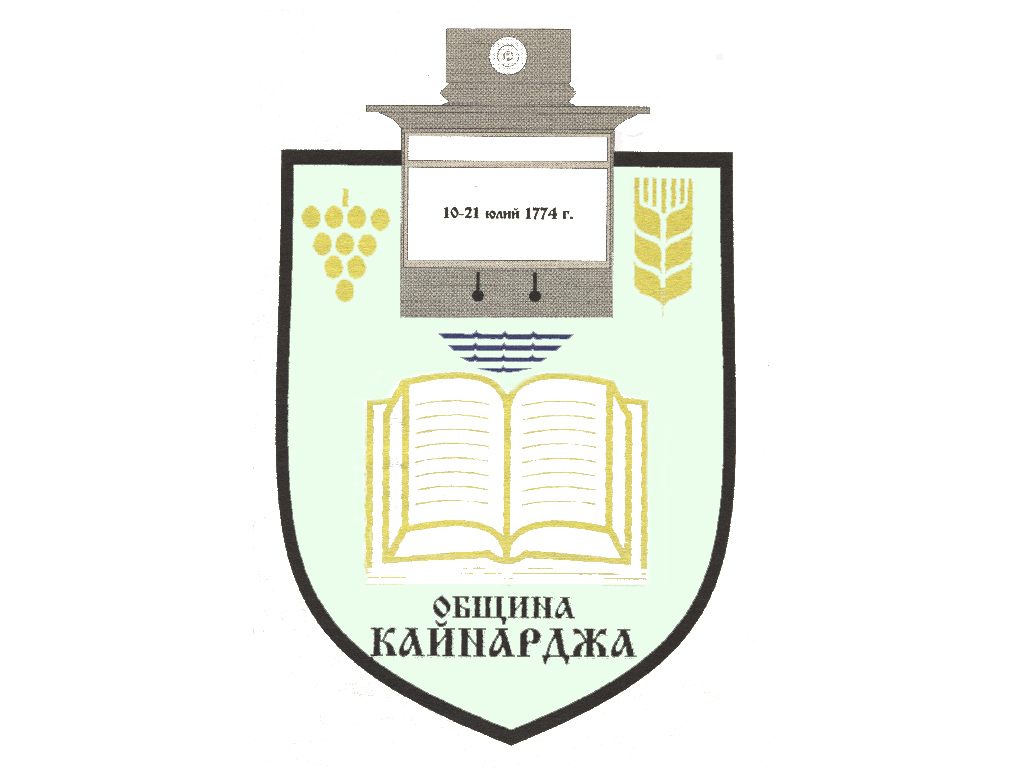 До ……………………………………………………………Гр./с./………………………………………………………обл.СилистраПОКАНА № 37На основание чл.23, ал.4, т.1 от ЗМСМА във връзка с чл.16, ал.1, т.1  от Правилника за организацията и дейността на Общински съвет КайнарджаС В И К В А Мредовно заседание на Общински съвет Кайнарджа на 29.04.2022 г./ петък / от 13.30 часа в заседателната зала на общината при следнияДНЕВЕН РЕД:Откриване на процедура за избор на съдебни заседатели и избор на временна комисия по предложения за кандидати за съдебни заседатели към Окръжен съд гр. Силистра.                                                                               Внася: Председател на ОбСОтдаване под наем на част от имот-публична общинска собственост в с.Голеш-бивше общежитие.                                                                               Внася: Кмета на общинатаОдобряване на проект за изменение на част от улична регулация между ос.т.48 и ос.т.45 и изменение на подробен устройствен план-план за регулация на УПИ I-100, УПИ II-99, УПИ III-99, УПИ IV-99 в квартал 28 и УПИ XXVI-100 в квартал по плана на с. Господиново, община Кайнарджа.                                                                               Внася: Кмета на общинатаОпределяне на представител на Община Кайнарджа за участие в Общото събрание на Асоциацията по ВиК в област Силистра.                                                                               Внася: Кмета на общинатаПромяна числения състав на ОП“ Комунални дейности“                                                                               Внася: Директор на ОП“КД“Определяне на имоти частна общинска собственост за застраховане.                                                                                Внася: Кмета на общинатаИзказвания и питания.На основание чл.49, ал.1, т.2 от ЗМСМА на 29.04.2022 год. от 10.00 часа ще заседава:ПК по Общинска собственост, устройство на територията, законност и обществен ред, молби и жалби:Милена Стоянова ПерчемлиеваСунай Невзатов ИсмаиловМехмед Ахмедов ЕфраимовДобромир Добрев КовачевДаринка Йорданова ШарбановаВ съответствие с чл.36, т.1 от ЗМСМА Ви каня да присъствате на заседанието на Общинския съвет.Заседанията на постоянните комисии и заседанието на Съвета ще се провеждат при стриктно спазване на противоепидемичните мерки въведени на територията на страната, във връзка с разпространението на COVID-19.                                                                              Председател:                                                                                                         / Ивайло Петков /